Department of Electrical Engineering		   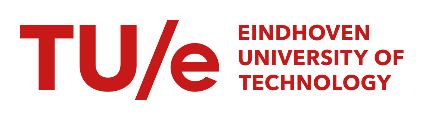 Form composition Graduation Committee EE		        Version 9 April 2024At least one voting member comes from a different research group than the group of the supervisor. The graduation supervisor and panel chair must be different persons. 
 The student has done a double degree program (please tick the box). The secretary of the Examination Committee EE will be checking the composition of both committees (see Appendix 10 of the RE EC EE).Signature supervisor1:
Date: 1 Please send a digitally signed copy of this form to the secretary of the SPC-EE: EE.SPC.EE@tue.nl
Name of student:ID number: EE graduation supervisor:EE graduation supervisor:Graduation research group:Graduation research group:Voting member 1: (EE chair of committee) Responsible for the assessment (including double degree assessment), EE staff member with ‘ius promovendi’. Please mention title and research group.Voting member 1: (EE chair of committee) Responsible for the assessment (including double degree assessment), EE staff member with ‘ius promovendi’. Please mention title and research group.Voting member 2: (EE graduation supervisor) Responsible for the graduation work, any EE assistant professor, associate or full/part-time professor, or anyone explicitly appointed by the EC. Please mention title and research group.Voting member 2: (EE graduation supervisor) Responsible for the graduation work, any EE assistant professor, associate or full/part-time professor, or anyone explicitly appointed by the EC. Please mention title and research group.Voting member 3: post-doc, assistant professor, associate or full/part-time professor not belonging to the research group in which the student performs the graduation project. Please mention title and research group.Optional voting member 4: post-doc, assistant professor, associate or full/part-time professor not belonging to the research group in which the student performs the graduation project.Non-voting (advisory) member(s) 1 or 2: (coach) EE staff member, post-doc, PhD student, technician, staff member from company host.Non-voting (advisory) member(s) 1 or 2: (coach) EE staff member, post-doc, PhD student, technician, staff member from company host.